Занятие 5Тема: «История зарождения хоккея с шайбой»Все до одного мы обожаем хоккей, неописуемо энергичный и увлекающий вид спорта. Он сопровождает нас по жизни, с раннего юношества и всегда преподносит массу позитивных эмоций. Мы знаем очень много команд, не забываем фамилии знаменитых игроков и тренеров. Можем на протяжении нескольких часов беседовать на будоражащие нас хоккейные темы, но при этом не много что ведаем про историю происхождения настолько полюбившего вида спорта. Итак, разрешите рассказать вам историю игры, историю хоккея с шайбой.ИСТОРИЯ РАЗВИТИЯ ХОККЕЯСобственно говоря, слово – «хоккей», согласно одной из версия, образовалось от старинного французского слова «хокэ», означающего не что иное, как «изогнутый пастуший посох». По другой, наиболее известной версии, слово – «хоккей», зародилось еще в Рыцарской Англии, где проводился карнавал уборки урожая по названием «хауки» или «хоки», во времена которого проводились забавы и, сущностью состязания было сопроводить мяч в зону соперника меандрическими палочками.История хоккея 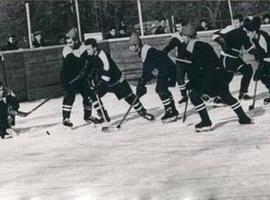 Так же знаменита и третья версия, совпадающая с английской. Она берет свое начало в Северной Америке, а конкретно, из языка могиканского племени Мохоки, игравшего в подобную забаву под названием «хогий».Как и с названием игры, с её историей отнюдь не всё очевидно. Есть различные версии, профессионалы полемизируют до сих пор, аргументируя сопричастность той или иной страны к одной из самых популярных игр современности. Основная масса профессионалов не сомневаются лишь в одном. Прародителем зимнего вида спорта с шайбой стал хоккей на траве. Ещё с эпохи Древней Греции была знаменита игра под названием «файнинда», в которой два состязающихся атлета с маленькими меандрическими палочками сражаются за мяч.Огромное распространение она нашла на границе VIII – VII веков до нашей эры в Спарте и, в том числе была запечатлена на барельефе стены Фемистокла, прозванной так в честь одного из основоположников афинской демократии.Что касается хоккея на льду, то первейшие упоминания о нём встречаются на неисчислимых картинах знаменитых голландских художников.Картина Питера Брейгеля Старшего 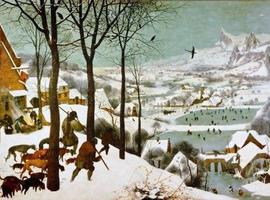 К примеру, картина Питера Брейгеля Старшего, относящаяся к середине XVI века описывает людей с клюшками и на коньках, играющих с мячом на замёрзшем канале. Или картина Ромейн де Хуге «Портрет игрока в хоккей» дотированная концом XVII века и, показывающая чрезвычайную увлеченность с точки зрения достоверного изображения хоккейной экипировки тех лет. Другими словами, предположим родиной одного из знаменитых видов спорта, и считается Канада, но значимую роль в происхождении хоккея как явления, сыграли всё-таки старые добрые европейцы.С 1754 по 1763 годы на территории Северной Америки велась 4-я межколониальная война, вооружённое столкновение между французскими и британскими колониями, известное как Франко-индейская война.Британские пехотные войска, в рядах которых был распространен хоккей с мячом, иначе именуемый «бенди», часто организовывали хоккейные матчи. Таким образом, неизвестная до тех пор игра, завоевала популярность в рядах местных жителей и вскоре была внесена в график университетских соревнований, сыгравших особенную роль в развитии хоккея. Невзирая на то, что первая официальная хоккейная игра состоялась 3 марта 1875 года в Монреале, первые 7 хоккейных правил были придуманы и сформулированы в 1877 году именно студентами.Итак, в 1879 году некий канадец по фамилии Робертсон дополнив существующие хоккейные правила, предложил использовать в качестве спортивного снаряда резиновый диск, впоследствии названый шайбой. Именно в этот знаменательный момент на смену «бенди» пришла новая национальная игра – канадский хоккей, или как мы его ещё называем, хоккей с шайбой.В скором времени игра стала столь популярна в крупнейших городах Канады, что была представлена на ежегодном Зимнем фестивале в Монреале. Там же, в 1885 году была основана первая Любительская хоккейная лига. В 1886 году один из хоккейных специалистов выпустил в печать первые официальные хоккейные правила и, уже через некоторое время состоялась первая в истории международная встреча по канадскому хоккею между английским «Ройял Милитари Колледж» и «Квеенс Унивесити Кингстон» из Канады. Популярность игры продолжала расти и, в 1892 году генерал-губернатор Канады Фредерик-Артур лорд Стэнли Престон учредил ежегодное хоккейное первенство – Кубок Стэнли. Постепенно народная игра преобразовалась в коммерческий проект, возникли первые профессиональные клубы и, в 1914 году была основана Канадская хоккейная ассоциация, которая официально узаконила деление на любителей и профессионалов.ИСТОРИЯ ХОККЕЯ В РОССИИИстория хоккея в России 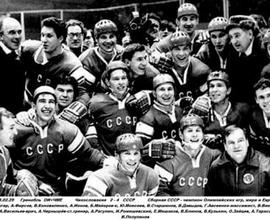 «Официальной» же датой начала истории хоккея в России принято считать декабрь 1946 года. Именно в этот первый послевоенный год в крупнейших городах нашей страны был разыгран первый Чемпионат СССР по хоккею с шайбой. Это была своего рода всесоюзная хоккейная «премьера», охватившая Москву, Архангельск, Ленинград, Ригу и Каунас.Именно этот Чемпионат стал де-факто отправной точкой в истории хоккея России. Спустя семь лет советская хоккейная федерация становится членом ЛИХГ, а уже через год после этого, в 1954 году, на встрече в Стокгольме советские хоккеисты покоряют свою первую мировую вершину и завоевывают титул чемпионов мира (со счетом 7:2). Этот хоккейный дебют становится первой в истории хоккея нашей страны значительной победой. Первой, но не последней. Уже через 2 года, в 1956 году, наша хоккейная команда получает олимпийское золото.Особой датой в истории отечественного хоккея считается 1972 год, когда советские хоккеисты под руководством Всеволода Боброва скрестили клюшки с сильнейшим игроком НХЛ – сборной Канады по хоккею. Именно с этой игры начинается «звездное» восхождение Владислава Третьяка, Валерия Харламова, Александра Якушева, Владимира Лутченко, Александра Мальцева, Владимира Шадрина и многих других талантливых советских хоккеистов. Преимущественно – из московских клубов ЦСКА, «Спартак», «Крылья Советов» и «Динамо».В ходе этого Чемпиона, который стал грандиозным событием в истории хоккея и за исходом которого следил весь мир, было проведено 8 матчей. Согласно международным правилам тех лет, четыре из них состоялись в Канаде, остальные – в СССР. Лучшие результаты среди игроков советской хоккейной сборной продемонстрировали Александр Якушев, который заработал в общей сложности 11 очков (7 голов и 4 передачи), а также Владимир Шадрин и Валерий Харламов, получившие 8 и 7 очков соответственно. Со стороны канадских хоккеистов наивысшее мастерство показал Фил Эспозито, набравший в сумме 13 очков.Последующие 1973, 1974, 1975, 1976 годы принесли нашей сборной победы на Чемпионатах мира и олимпийском турнире в Инсбруке. В 1977-м тренером сборной СССР по хоккею становится Виктор Тихонов, а на авансцену выходит новое поколение одаренных отечественных хоккеистов – Вячеслав Фетисов, Игорь Ларионов, Владимир Крутов, Алексей Касатонов, Павел Буре, Александр Могильный, Валерий Каменский и другие.С началом 90-х в истории хоккея в России наступает тяжелый период. В связи с отсутствием стабильности в стране в целом и в профессиональном спорте в частности многие ведущие хоккеисты нашей страны были вынуждены уйти в зарубежные клубы, в том числе НХЛ. Потеряв лучших игроков, сборная России после победы на Чемпионате мира 1993 года — более десяти лет остается без значимых наград. И только в 2008 году отечественным хоккеистам удается вернуть титул чемпионов мира. Спустя год сборная России по хоккею вновь подтверждает это почетное звание победой над сборной Канады в финале Чемпионата мира 2009 года. С этого момента становится ясно, что отечественные хоккеисты вновь обрели былую силу, а тотально «пораженческий период» в истории хоккея России завершился.На сегодняшний день в России действуют три профессиональные хоккейные Лиги (КХЛ, ВХЛ, РХЛ), а также Молодежная хоккейная лига (МХЛ). Активно развивается детско-юношеский и любительский хоккей. А сборная России по хоккею снова в числе сильнейших игроков мира.